Рассмотрев представленные в избирательную комиссию муниципального образования «Город Архангельск» документы о назначении Архангельским местным отделением Всероссийской политической партии «ЕДИНАЯ РОССИЯ» члена избирательной комиссии муниципального образования «Город Архангельск» с правом совещательного голоса, руководствуясь статьей 29 Федерального закона от 12 июня 2002 года № 67-ФЗ «Об основных гарантиях избирательных прав и права на участие в референдуме граждан Российской Федерации» избирательная комиссия муниципального образования «Город Архангельск» постановляет:1. Принять к сведению уведомление Архангельского местного отделения Всероссийской политической партии «ЕДИНАЯ РОССИЯ» о назначении членом избирательной комиссии муниципального образования «Город Архангельск» с правом совещательного голоса Смирнова Александра Николаевича.2. Выдать члену избирательной комиссии муниципального образования «Город Архангельск» с правом совещательного голоса, назначенному Архангельским местным отделением Всероссийской политической партии «ЕДИНАЯ РОССИЯ». Смирнову Александру Николаевичу удостоверение установленного образца.3. Разместить настоящее постановление на официальном сайте избирательной комиссии муниципального образования «Город Архангельск» в сети Интернет.Председатель комиссии                                                                А.А. КузнецовСекретарь комиссии                                                                      Е.Н. Березина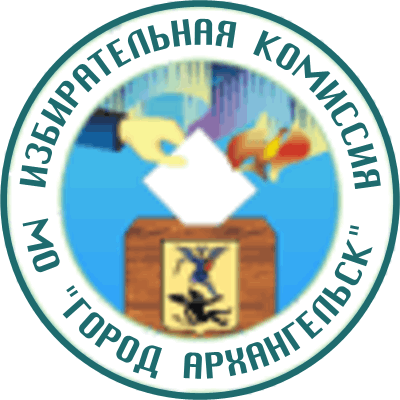 ИЗБИРАТЕЛЬНАЯ КОМИССИЯМУНИЦИПАЛЬНОГО ОБРАЗОВАНИЯ "ГОРОД АРХАНГЕЛЬСК"(Архангельская городская избирательная комиссия)ПОСТАНОВЛЕНИЕ22 июня 2018 года                                                                                 № 9/33О члене избирательной комиссии муниципального образования «Город Архангельск» с правом совещательного голоса, назначеннымАрхангельским местным отделением Всероссийской политической партии «ЕДИНАЯ РОССИЯ»